INSTITUTO UNIVERSITARIO DE TECNOLOGÍA“ANTONIO JOSÉ DE SUCRE”SEDE CARACASCONVENIO DE COMPROMISO TRABAJO ESPECIAL DE GRADOYo                                                            C.I.: Nº: 	Cursante del:                    Semestre de la Escuela:  	Estudiante del Instituto Universitario de Tecnología Antonio José de Sucre, sede Caracas, acepto realizar el TRABAJO ESPECIAL DE GRADO   bajo las condiciones indicadas a continuación.1.   Estar solvente con la administración del IUTAJS.2.   Asistiré a los talleres que dictará el Departamento de Investigación.3.   Elaborar  el  Trabajo  Especial  de  Grado  de  acuerdo  al  Manual  del  InstitutoUniversitario de Tecnología Antonio José de Sucre.4.   Presentar el Trabajo Especial de Grado con las firmas correspondientes del TutorAcadémico y del Asesor Metodológico, lo cual autorizará la defensa del mismo.5.   Al estudiante que se le permita cursar materia paralela con T.E.G. y Pasantías, está  en  la  obligación  de  aprobarla,    de  lo  contrario  será  REPROBADO.    La Pasantía y el Trabajo especial de Grado los  deberá cursar nuevamente. El Trabajo de Especial de Grado pierde continuidad, por  lo tanto deberá proponer un nuevo título.6.   Llevar un control regular de tutorías y asesorías con la planilla  suministrada por elDepartamento de Investigación.7.  Notificaré al Tutor Académico o al Departamento Investigación, cualquier irregularidad que se presente durante el proceso de realización y presentación del Trabajo Especial de Grado.8.   Realizar la inscripción del Trabajo Especial de Grado ante el Departamento deInvestigación,  consignando todas las actas respectivas.9.   Respetar las fechas propuestas en los respectivos calendarios de cada fase del proceso de la ejecución y presentación Trabajo Especial de Grado.Se  ha  constancia  en  la  cuidad  de  Caracas  a  los         del año  	días  del  mes  de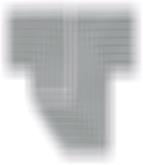 Firma del Estudiante                                           Firma y Sello del Jefe de DepartamentoSede: CaracasACTA DE COMPROMISO TUTORES Y ASESORESYo,                                                                                                                          , titular de la Cedula de Identidad    Nº                                     ,    me    comprometo    a    cumplir    a    cabalidad    con    mis responsabilidades y obligaciones como Tutor/Asesor de esta Casa de Estudios, para el Lapso Académico                                .1.   Conocer las  Líneas  de Investigación que  requiera  la técnica  por Escuela  (Se  Anexan)  y respetar la línea de investigación seleccionada por el estudiante; ya que es el quien selecciona su línea de investigación y su tema. El tutor y el asesor, ayudan a concretar, canalizar y normalizar ese tema.2.   Cumplir a cabalidad los lineamientos metodológicos establecidos solamente en el  Manual de Trabajo Especial de Grado del Instituto Universitario de Tecnología Antonio José de Sucre (El cual los alumnos pueden adquirir por proveeduría   y los Tutores/Asesores consultar por el departamento sino lo tiene).3.   Cumplir con la orientación técnica y metodológica de acuerdo a la carga horaria asignada por el Jefe de Escuela a la cual pertenece, para con los Tutorados desde la 1era semana de clases hasta el día de su Defensa final (Semana 18).4.   El Asesor y el Tutor deben respetar tanto la opinión como asesoría uno del otro evitando así invadir el espacio de cada profesional.5.   Cumplir a cabalidad con el Cronograma de Actividades, en las fechas establecidas en el mismo (Ver Cronograma anexo).6.   La Unidad autorizada para modificar el Cronograma de Actividades establecido y conocido por usted, es el Departamento de Investigación.7.   Notificar al Departamento de Investigación cuando se presenten eventualidades de forma oportuna  lo  cual  permitirá  la  toma  de  decisiones  así como  cuando  no  pueda  asistir  a  las asesorías, trae justificativo si es por motivos de salud.8.   Proporcionar semanalmente y por escrito, información a los estudiantes asignados sobre los resultados evaluados obtenidos como resultado de la revisión efectuada a los productos intelectuales generados por ellos y relativos al Trabajo Especial de Grado o Proyecto de Investigación que elaboran.9.   El Tutor y Asesor serán los encargados de garantizar el cumplimiento del Artículo 12 del reglamento de Evaluación, ya que con cinco (5) Inasistencias durante el semestre el alumno perderá la asignatura.10. Deberán  avalar  por  semana  la  hoja  de  seguimiento  de  cada  estudiante,  la  cual  será consignada  al Departamento  de  Investigación  para  verificación  de  Asistencias  y  Estatus  deAvance, el seguimiento deberá consignarlo el Asesor Metodológico evaluado por las firmas solicitadas en el formato.11. El Tutor y Asesor deberán estar constantemente en contacto, con el propósito de coordinar aspectos inherentes a la ejecución del Trabajo Especial de Grado o Proyecto de Investigación del estudiante; esto con la finalidad que siempre se realice la asesoría en conjunto (Tutor – Asesor).12. El  Asesor  de  Proyecto  de  Investigación  consignará  las  notas  al  final  de  cada  corte  alDepartamento de Control de Estudio con copia al Departamento de Investigación.13. El Tutor de Trabajo de Grado debe colocar detalladamente en los seguimientos el AVANCE y el ESTATUS del Alumno en Cada corte para garantizar el avance de cada fase del Trabajo de Grado y Finalmente su entrega FINAL para la Pre – Defensa.14. Notificar al Departamento de Investigación por escrito en la Semana 5 los Títulos y Líneas de Investigación Seleccionados por los Tutoriados.15. Estar pendiente y asesorar en la realización de las correcciones efectuadas en la defensa del título (tema) esto en el caso de Proyecto de Investigación.16. Recomendar al Estudiante la realización de Cursos, Seminarios, Talleres y otras Actividades Académicas que se consideren necesarias a propósito del Trabajo Especial de Grado o Proyecto de Investigación que realiza.17. Hacer presencia junto con sus estudiantes a la Jornada de Investigación a realizarse en laSemana 10.18. Autorizar  por  escrito  la  presentación  del  Trabajo  Especial  de  Grado  o  Proyecto  de Investigación  elaborado  por  el  Estudiante  asignado  siempre  y  cuando  cumpla  con  las asistencias, avances y estatus para su autorización a entregar19. Asistir a las reuniones a las cuales sea convocado.20. Se acordó por Consejo Directivo , cumplir con lo establecido en el Reglamento Interno sobre el Trabajo Especial de Grado, en su Artículo 48, que establece que la Defensa es un Acto Público. Este Consejo Directivo no permitirá el acceso a las instalaciones de personal que trabaje en el Ramo de Agencias de Festejos, Fotógrafos, Decoración, Alquiler de video Beam (ya que este alquiler lo ofrecerá la institución), Ingreso de Cavas, Fuentes de Chocolates entre Otros. El Acto será netamente Académico.   Asimismo se informa que no está contemplado en el Reglamento que el estudiante debe traer obsequios a jurados y tutores.  De no cumplir lo antes expuesto, el Departamento de Investigación no instalará el acto de Defensa Final de su Trabajo Especial de Grado.21. Cumplir a cabalidad con lo acordado en Consejo Directivo y Académico , en relación a la programación y planificación en las Cátedras de Proyecto de Investigación y Trabajo Especial de Grado. Se describe la programación:1. Lineamientos establecidos en la Minuta.2. Cronograma de actividades.3. Cronograma de talleres de inducción.4. Planilla de seguimiento.5. Pasos recomendados para el desarrollo de Trabajo Especial de Grado.6.Formato de entrega de la rustica:a)  Autorización del tutor (a)b)  Autorización del Asesor (a) Metodológico (a)c)  Autorización del Jurado Examinador d)  Esquema de Defensa de Proyectose)  Procedimiento de Defensa de Trabajo Especial de Gradof)   Carta de DiferimientoLos tutores Académicos y Metodólogos deberán Cumplir con lo tipificado en esta Acta deCompromiso. No es responsabilidad de los Tutores lo siguiente:a)   Modificar el Cronograma de Actividades por semanab)  Modificar la fecha de defensa final del Proyecto establecido por el Departamento deInvestigaciónc)   Asignar jurados para las defensas finalesConsideraciones sobre la evaluación de los TEG presentado por los estudiantes de la Escuela deElectrónicaLapso 2013-II1.   Los Tutores solicitaran el prototipo al estudiante en semana nro. 12 del calendario académico correspondiente al lapso 2013-II. el cual deberá cumplir con al menos el 60% de desarrollo según la propuesta planteada en su trabajo especial de grado.Consideraciones sobre la evaluación de los TEG presentado por los estudiantes de la Escuela deInformáticaLapso 2013-II1.   El sistema, aplicación y/o herramienta desarrollada por los estudiantes y que sustenta su trabajo de Investigación para optar al título de  Técnico Superior en Informática, deberá ser entregado en la semana nro. 12 del calendario académico correspondiente al lapso 2013-II. el cual deberá cumplir con al menos el 60 % de desarrollo según la propuesta planteada en su trabajo especial de grado.2.   El estudiante deberá demostrar ante el jurado evaluador que es el autor intelectual y el productor del programa en el cual fue desarrollado el sistema, aplicación y/o herramienta que sustenta su trabajo especial de grado.Firman conformes;TUTOR O ASESOR                                                         DEPARTAMENTO DE INVESTIGACIONElaborado por Dpto. de Investigación.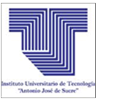 INSTITUTO UNIVERSITARIO TECNOLÓGICO ANTONIO JOSÉ DE SUCREFOR-XXX-000VERSIÓN: 01Página 1 de 4NOMBRE DEL FORMATOMPSO: XXXXXXMPSO: XXXXXX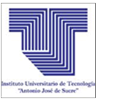 INSTITUTO UNIVERSITARIO TECNOLÓGICO ANTONIO JOSÉ DE SUCREFOR-XXX-000VERSIÓN: 01Página 2 de 4NOMBRE DEL FORMATOMPSO: XXXXXXMPSO: XXXXXX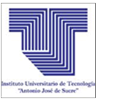 INSTITUTO UNIVERSITARIO TECNOLÓGICO ANTONIO JOSÉ DE SUCREFOR-XXX-000VERSIÓN: 01Página 3 de 4NOMBRE DEL FORMATOMPSO: XXXXXXMPSO: XXXXXX